Приложение №2 Раздаточный лист для учащихся Царство грибы100000 видовСходство грибовс растениями		с животными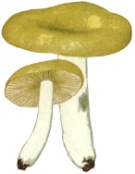 Ядовитые грибы:Роль грибов     Роль грибов в природе определяется способом их питания. Разрушая остатки отмерших растений, грибы тем самым возвращают содержащиеся в них вещества в круговорот веществ, обеспечивая постоянный поток жизни на Земле. Находясь в почве в огромном количестве, они наряду с бактериями восстанавливают её плодородие, разрушая и минерализуя растительные остатки.    Грибы играют большую роль в жизни человека, в его хозяйстве. Многие грибы съедобны; они составляют заметное подспорье в питание людей и особенно ценятся за их специфический вкус и запах. Дрожжевые грибы используются для получения спирта, в хлебопечении, при изготовлении кумыса, кефира и др.; из аспергилла и пеницилла получают лимонную кислоту, а также применяют эти грибы для созревания некоторых сортов сыра. В последнее время многие грибы используются для получения антибиотиков.    С другой стороны, грибы наносят большой вред человеку; они являются возбудителями большинства болезней культурных растений; многие грибы вызывают заболевания животных и человека; грибы губят огромное количество древесины; разрушают деревянные сооружения; вызывают порчу продуктов и кормов. Развиваясь на хлебных злаках и попадая в муку, грибы могут вызвать опасные заболевания человека и животных. Наконец, многие шляпочные грибы ядовиты.